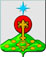 РОССИЙСКАЯ ФЕДЕРАЦИЯСвердловская областьДУМА СЕВЕРОУРАЛЬСКОГО ГОРОДСКОГО ОКРУГАРЕШЕНИЕот 21 февраля 2024 года	         № 6г. СевероуральскО внесении изменений в Правила землепользования и застройки Североуральского городского округа, утвержденные Решением Думы Североуральского городского округа от 21 декабря 2012 года № 152Руководствуясь Градостроительным кодексом Российской Федерации, Федеральным законом от 6 октября 2003 года № 131-ФЗ «Об общих принципах организации местного самоуправления в Российской Федерации», Уставом Североуральского городского округа, постановлением Главы Североуральского городского округа от 19.05.2023 № 16 «О проведении общественных обсуждений по проекту о внесении изменений в Правила землепользования и застройки Североуральского городского округа», Протоколом общественных обсуждений 
от 28.06.2023, Заключением о результатах проведения общественных обсуждений от 28.06.2023, Дума Североуральского городского округаРЕШИЛА:Внести в Правила землепользования и застройки Североуральского городского округа, утвержденные Решением Думы Североуральского городского округа от 21 декабря 2012 года № 152 (с изменениями, внесенными Решениями Думы Североуральского городского округа от 25.02.2015 № 15, от 31.03.2017 № 20, 
от 04.12.2019 № 66, от 25.06.2020 № 38, от 25.11.2020 № 59, от 23.06.2021 № 45, от 27.04.2022 № 32, от 28.09.2022 № 16, от 29.11.2023 № 61), следующее изменение:В таблице 2 статьи 18 строку с кодом 5.2.1 изложить в следующей редакции:«2. Опубликовать настоящее Решение в газете «Наше слово» и разместить на официальном сайте Администрации Североуральского городского округа.3. Контроль за исполнением настоящего Решения возложить на постоянную депутатскую комиссию Думы Североуральского городского округа по городскому хозяйству и землепользованию (Гуськов П.А.).КодНаименование вида разрешенного использования ЗУ и ОКС <*>Ж-1АОЖПСР5.2.1Туристическое обслуживаниеОО--ОГлава Североуральского городского округа ______________С.Н. Миронова                                 Председатель ДумыСевероуральского городского округа______________А.Н. Копылов